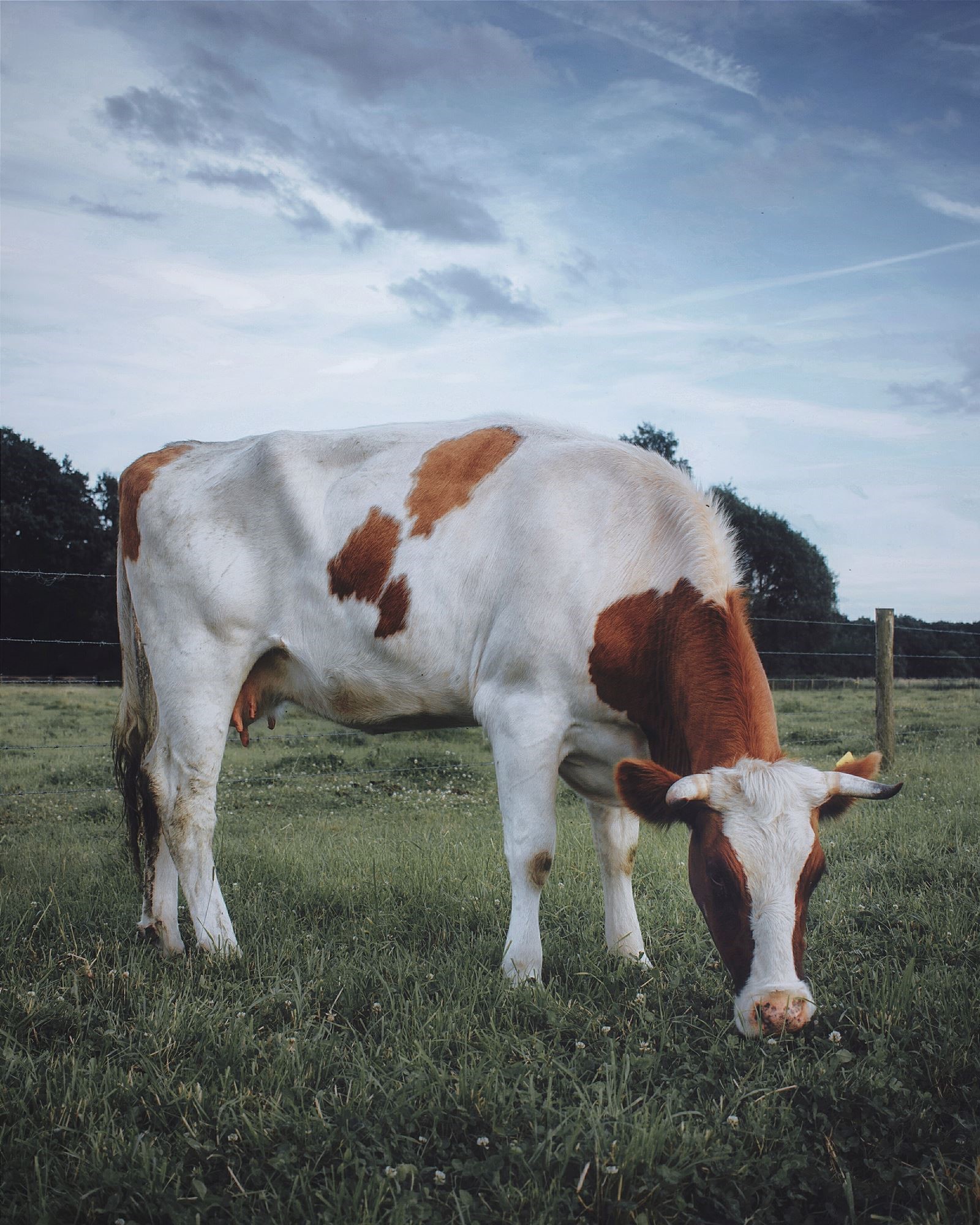 Vertrek met uw rug in de richting van ‘aan de voeëgelsjtang.’ Hier gaat u linksaf. Op de t-splitsing met de ‘koeweg’ loopt u linksaf. Voorbij de houten-hekje loopt u linksaf, hier is gelijk een splitsing naar links en rechts. u neemt de linkse kant over het smalle bospad. Bij de t-splitsing met rechts van u het ‘bovenmeer’ loopt u rechtsaf. Bij de volgende t-splitsing gaat u rechts in de richting van het fietspad. U neemt daarna het 3de bospaadje links, bij deze kruising ziet u rechts ook een geasfalteerd fietspad. Loop door tot aan de start-en-landingsbaan van de Eerste Limburge Zweefvlieg Club (ELZC)Bij de start-en-landingsbaan gaat u rechts. Steek het bruggetje over.Bij de t-splitsing loopt u rechtsaf. Neem gelijk de 1ste rechts richting de oude visvijver. Na een kijkje bij de oude visvijver loopt  u links over het bospad. Op het einde van het bospad gaat u rechtsaf. Negeer 4 zijwegen aan uw linkerzijde. Bij het bord ‘Nonkje Buusjke’ aan de boom gaat u linksaf. U neemt de 2de zijweg rechts. Bij het mariakapel loopt u het bospad in, rechts langs het kapel. (langs dit pad zijn diverse weiden met paarden)Op het einde van het pad gaat u rechts, kort daarna loopt u weer rechtsaf in de bocht! U neemt terug de ‘aan de voeëgelsjtang’ U komt terug aan bij Brasserie HeerluX. Geniet van HeerluXe vlaaien, koffie of een van de lekkere lunchgerechten. ©Op pad in BeekdaelenWij zijn niet aansprakelijk voor eventuele schade, en/of verlies van/aan uw eigendommen zoals telefoons e.dLaat een recensie achter op onze website of facebookpagina, zo help je ons samen onze kwaliteit te verbeteren. www.tedoeninbeekdaelen.jouwweb.nlvisitbeekdaelen@outlook.comFacebook : @ Op pad in Beekdaelen / Instagram: @ Oppadinbeekdaelen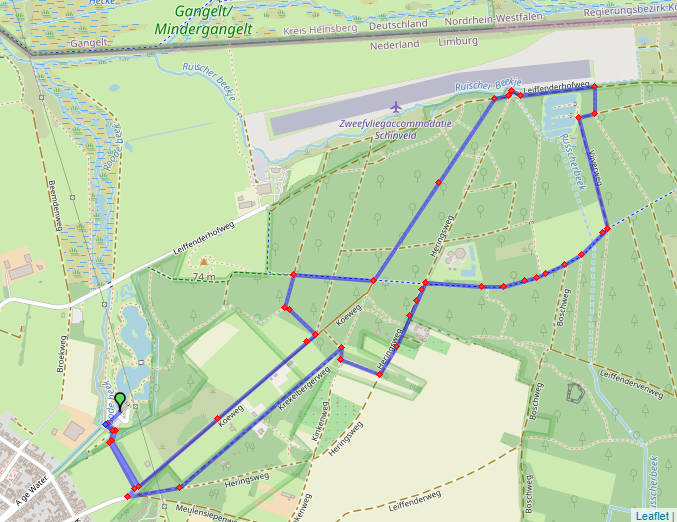 Wandelroute ‘De Schotse Hooglander’5 KM.